NÁRODNÁ   RADA   SLOVENSKEJ   REPUBLIKY___________________________________________________________________________VII. volebné obdobieČíslo: CRD - 1733/2017635a SprávaVýboru Národnej rady Slovenskej republiky pre vzdelávanie, vedu, mládež a šport o výsledku prerokovania návrhu na vyslovenie súhlasu Národnej rady Slovenskej republiky s  Dohodou o  zriadení Európskeho laboratória molekulárnej biológie (tlač 635)___________________________________________________________________Výbor Národnej rady Slovenskej republiky pre vzdelávanie, vedu, mládež a šport ako gestorský výbor podáva Národnej rade Slovenskej republiky podľa § 79 ods. 1 a § 88 zákona Národnej rady Slovenskej republiky č. 350/1996 Z. z. o rokovacom poriadku Národnej rady Slovenskej republiky v znení neskorších predpisov správu o výsledku prerokovania návrhu na vyslovenie súhlasu Národnej rady Slovenskej republiky s  Dohodou o zriadení Európskeho laboratória molekulárnej biológie vo výbore.I.Predseda Národnej rady Slovenskej republiky rozhodnutím č. 718 zo 7. septembra 2017 pridelil návrh na vyslovenie súhlasu Národnej rady Slovenskej republiky s Dohodou o zriadení Európskeho laboratória molekulárnej biológie (tlač 635) na prerokovanie Výboru Národnej rady Slovenskej republiky pre vzdelávanie, vedu, mládež a šport, ktorý je zároveň aj gestorským výborom a súčasne určil lehotu na jeho prerokovanie vo výbore do 9. októbra 2017.Výbor prerokoval predmetný návrh v stanovenej lehote.Iné výbory o návrhu zákona nerokovali.II.Výbor Národnej rady Slovenskej republiky pre vzdelávanie, vedu, mládež prerokoval uvedený návrh a uznesením č. 113 z  3. októbra 2017 odporúčal Národnej rade Slovenskej republiky vysloviť súhlas s Dohodou o zriadení Európskeho laboratória molekulárnej biológie (tlač 635).III.Gestorský výbor na základe stanoviska výboru odporúča Národnej rade Slovenskej republiky, aby podľa článku 86 písm. d) Ústavy Slovenskej republiky vyslovila súhlas s Dohodou o zriadení Európskeho laboratória molekulárnej biológie.IV.Predmetná správa výboru Národnej rady Slovenskej republiky pre vzdelávanie, vedu, mládež a šport o výsledku prerokovania návrhu na vyslovenie súhlasu Národnej rady Slovenskej republiky s Dohodou o zriadení Európskeho laboratória molekulárnej biológie (tlač 635a) bola schválená uznesením Výboru Národnej rady Slovenskej republiky pre vzdelávanie, vedu, mládež a šport (gestorský výbor) z 10. októbra 2017  č. 116.Týmto uznesením výbor zároveň poveril spravodajcu Dušana Galisa, aby na schôdzi Národnej rady Slovenskej republiky informoval o výsledku rokovania gestorského výboru a predložil návrh na uznesenie Národnej rady Slovenskej republiky.Návrh na uznesenie Národnej rady Slovenskej republiky je prílohou tejto správy.Bratislava   október  2017Ľubomír Petrák v. r.predsedaVýboru NR SR  pre vzdelávanie, vedu, mládež a športN Á R O D N Á   R A D A    S L O V E N S K E J    R E P U B L I K YVII. volebné obdobie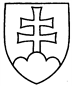 (N á v r h)číslo uzneseniaU Z N E S E N I EN Á R O D N E J   R A D Y   S L O V E N S K E J   R E P U B L I K Yz  .................................................. 2017k návrhu na vyslovenie súhlasu Národnej rady Slovenskej republiky s Dohodou o zriadení Európskeho laboratória molekulárnej biológie (tlač 635)Národná rada Slovenskej republikypodľa článku 86 písm. d) Ústavy Slovenskej republikyv y s l o v u j e    s ú h l a s s Dohodou o zriadení Európskeho laboratória molekulárnej biológie